Điều khoản tham chiếuCHƯƠNG TRÌNH KHÓA ĐÀO TẠONâng cao năng lực cạnh tranh thông qua các giải pháp Digital Marketing trên các nền tảng ứng dụng1. Giới thiệu dự ánSản xuất kinh doanh nghêu và tre được coi là lựa chọn thay thế sinh kế quan trọng và cơ hội kinh doanh cho các nhà sản xuất quy mô nhỏ (SSP) và các doanh nghiệp vừa và nhỏ (MSME) ở Việt Nam. Các sản phẩm từ nghêu và tre độc đáo của Việt Nam đang có nhu cầu ngày càng tăng ở các thị trường trong nước, khu vực và thế giới. Hiện nay, giá trị xuất khẩu hàng năm của ngành tre đạt 250 triệu USD / năm và nghêu là một trong bốn mặt hàng xuất khẩu chính của ngành nuôi trồng thủy sản của Việt Nam với tổng doanh thu hàng năm là 200 triệu USD. Có khoảng 1,5 triệu các nhà sản xuất quy mô nhỏ ở Việt Nam và đời sống gia đình phụ thuộc vào thu nhập từ nghêu và tre. Tuy nhiên, vẫn còn nhiều thách thức do các hoạt động sản xuất không bền vững của SSP và MSME gây ra các tác động kinh tế, xã hội và môi trường nghiêm trọng. Mối mối quan hệ giữa các tác nhân khác nhau lỏng lẻo và không hiệu quả, không công bằng và minh bạch, ảnh hưởng tiêu cực đến chất lượng sản phẩm, khả năng truy xuất nguồn gốc và làm giảm khả năng cạnh tranh của sản phẩm trên toàn cầu. Việc tiếp cận hạn chế đối với các nguồn lực tài chính của SSP và các nhà chế biến SME cũng là một rào cản để họ mở rộng sản xuất và tuân thủ các tiêu chuẩn bắt buộc. Bên cạnh đó, các vấn đề liên quan đến quản trị chuỗi giá trị chưa thực sự hiệu quả và hầu hết các bên liên quan chính đến quá trình sản xuất, kinh doanh sản phẩm nghêu và tre đều hoạt động độc lập.Trong bối cảnh này, Oxfam tại Việt Nam hợp tác với Trung tâm Hợp tác Quốc tế về Nuôi trồng Thủy sản (ICAFIS), Trung tâm Nghiên cứu Lâm sản ngoài gỗ (NTFPRC), Phòng Thương mại và Công nghiệp Việt Nam (VCCI) thực hiện dự án 4 năm “Phát triển chuỗi giá trị ngao và tre bền vững và bền vững ở Việt Nam” (SCBV) do Liên minh châu Âu tài trợ trong giai đoạn 2018 - 2022. Dự án sẽ tập trung chủ yếu ở 5 tỉnh: Tiền Giang, Bến Tre, Trà Vinh (chuỗi giá trị ngao) và Thanh Hóa & Nghệ An (chuỗi giá trị tre). Dự án góp phần giảm nghèo và bất bình đẳng ở nông thôn Việt Nam thông qua việc tạo điều kiện cho việc áp dụng và thực hành các tiêu chuẩn bền vững của các nhà sản xuất và chế biến ngao và tre; nâng cao khả năng tiếp cận thị trường và tài chính cũng như hiệu quả sản xuất; trao quyền cho các nhà sản xuất quy mô nhỏ và làm việc với các liên minh công-tư để quản trị chuỗi giá trị tốt.Mục tiêu cụ thể (SO):(SO1) tăng thu nhập từ hoạt động sản xuất bền vững, nâng cao hiệu quả kinh doanh và tiếp cận thị trường cho các nhà sản xuất quy mô nhỏ (SSP) và các doanh nghiệp vừa và nhỏ (MSME) ngành nghêu và tre.(SO2) Chuỗi giá trị nghêu và tre tại 5 tỉnh được tổ chức tốt hơn, công bằng và toàn diện hơn.Kết quả mong đợi:R1: 35.000 các nhà sản xuất quy mô nhỏ (SSP) trong chuỗi nghêu và tre được nâng cao năng lực để áp dụng các kỹ thuật sản xuất phù hợp và thực hành các tiêu chuẩn bền vững (MSC hoặc MSC dựa trên FIP và FSC)R2: 150 nhóm SSP được tổ chức tốt hơn và tăng cường năng lực đàm phán về vị thế của họ và chia sẻ lợi ích công bằng giữa các bên liên quan trong chuỗi giá trịR3: tăng cường giá trị gia tăng và cải thiện các chính sách đầu tư, tìm nguồn cung ứng cho 60 doanh nghiệp nhỏ và vừa (MSME), 7 công ty đầu ngành (LF) thông qua ứng dụng công nghệ và quản lý sáng tạoR4: Khả năng tiếp cận thị trường của SSP và MSME được cải thiệnR5: Liên minh công tư (PPA) được thành lập ở cấp tỉnh có hiệu quả và các chính sách quốc gia được cải thiện để tăng cường và hỗ trợ phát triển chuỗi giá trị bền vững và toàn diện.Để đạt được một phần của kết quả R4, Phòng Thương mại và Công nghiệp Việt Nam (VCCI) - là đơn vị phụ trách hợp phần xúc tiến thương mại và mở rộng thị trường - thông báo tuyển giảng viên cho khóa tập huấn “Nâng cao năng lực cạnh tranh thông qua các giải pháp Digital Marketing trên các nền tảng ứng dụng”.2. Mục tiêu tập huấn.Bổ sung kiến thức về tiếp thị, quảng bá sản phẩm Tre Việt NamNâng cao năng lực cạnh tranh cho các DN ngành Tre thời kỳ hậu COVIDThiết lập mạng lưới liên kết bán lẻ ngành Tre cho thị trường trong nướcGiúp học viên xác định, xây dựng được định hướng chiến lược phát triển marketing thông qua các nền tảng số.3. Yêu cầu đối với giảng viên  và phạm vi công việcCông tác tư vấn được thực hiện trên các doanh nghiệp trong ngành Tre và được thực hiện trên địa bàn của tỉnh Thanh HóaYêu cầu đối với giảng viênHoạt động tư vấn sẽ do chuyên gia tư vấn trong nước thực hiệnTrình độ: Trình độ đại học hoặc tương đương trở lên, giảng viên của của các tổ chức có uy tín…Có ít nhất 3 năm kinh nghiệm thực tiễn trong công tác giảng dạy về kiến thức digital marketing và trên các nền tảng số.Có kỹ năng giảng dạy, giao tiếp tốt và áp dụng những kỹ năng đó trong quá trình giảng dạy để thu hút học viên, giảm căng thẳng và nhàm chán của học viên, cũng như việc chia sẻ kinh nghiệm trong quá trình giảng dạy/học tập.Thông thạo các kỹ năng chuyên môn và sẵn sàng giải đáp tất cả các câu hỏi của học viên đưa ra trong nội dung giảng dạyThiết lập kế hoạch giảng dạyĐánh giá năng lực học viên để thiết kế chương trình giảng dạy phù hợp cũng như đáp ứng những nội dung yêu cầu mà học viên đề xuấtSau khi thiết kế chương trình giảng dạy, các Tài liệu sẽ được phát cho từng học viên và tài liệu này sẽ được chia thành các tập hoàn chỉnhHọc viên và giảng viên sẽ thảo luận và trao đổi kinh nghiệm thực tiễn về các nội dung chính của khóa học.Học viên sẽ được thảo luận nhóm, thực hành theo nhóm và trao đổi kinh nghiệm với nhau.Liên hệ điều kiện thực tế tại đơn vị, xác định các thuận lợi và khó khăn, tìm ra các giải pháp phù hợp trong hoạt động quản lý.Phối hợp lý thuyết với bài tập thực hành ứng dụng.Chuẩn bị và thực hiện kế hoạch giảng dạySoạn tài liệu và chuẩn bị công cụ, dụng cụTổ chức giảng dạy.Thực hànhKiểm tra, làm thu hoạch4. Sản phẩm yêu cầu:Sau quá trình xây dựng kế hoạch, giảng viên sẽ bám sát kế hoạch để hỗ trợ và triển khai giảng dạy để đạt được mục tiêu đề ra.Khi kết thúc khóa học, học viên phải đảm bảo được cung cấp những kiến thức, kỹ năng và thái độ cần thiết để phát triển chuyên môn trong môi trường làm việc chuyên nghiệp.5. Ngân sáchGói ngân sách giảng viên tập huấn bao gồm:Chi phí  tư vấn và công tác phí cho 01 giảng viên trong nước x 02 ngày công giảng dạy/ngườiChi phí phương tiện đi thực tếChi phí ăn ở cho giảng viên6. Thời gian thực hiện Thời gian thực hiện:8.  Đề xuất giảng viên Đề xuất yêu cầu cung cấp đầy đủ về đề cương triển khai, bao gồm nội dung, phương pháp, CV nhân sự, đề xuất tài chính.Các đề xuất sẽ được đánh giá bởi các thành viên trong Ban quản lý dự án SCBV của VCCI và Oxfam Việt Nam.9. Nộp đề xuấtCác tổ chức/ cá nhân tư vấn quan tâm vui lòng gửi đề xuất trước ngày 02/07/2020 tới địa chỉ email  /scbv@vcci.com.vn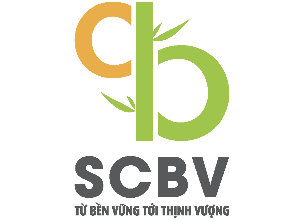 PHÒNG THƯƠNG MẠI VÀ CÔNG NGHIỆP VIỆT NAM (VCCI)Ban quản lý dự án “Phát triển bền vững và toàn diện chuỗi giá trị Nghêu & Tre tại Việt Nam (SCBV)”Địa chỉ: Văn phòng dự án SBCV, tầng 7, toà nhà VCCI, số 09 Đào Duy Anh, Đống Đa, Hà Nội.Tel: (+84) 24 66 52 41 45 | Fax: (+84) 24 35 77 06 54 | Email: scbv@vcci.com.vn#Nội dungThời gianThực hiện1Đăng tuyển chuyên gia    25/06/2020 –  2/07/2020VCCI-SCBV2Đánh giá và xét duyệt các proposal1 ngày sau khi đăng tuyển kết thúcVCCI-SCBV3Gặp ban quản lý dự án của VCCI, ký kết hợp đồng(0.5 ngày)Chuyên gia, VCCI-SCBV4Chuẩn bị tài liệu, xây dựng kế hoạch phương pháp giảng dạy phù hợp với học viên(1 ngày)Chuyên gia, VCCI-SCBV5Triển khai hoạt động tập huấn2 ngàyChuyên gia, VCCI, doanh nghiệp